Vocabulary: Percents, Fractions, and Decimals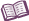 VocabularyDecimal – a number written in the base-10 system.Usually “decimal” refers to a number that contains a decimal point.A repeating decimal has a certain digit or group of digits that repeat forever. There are two ways to write repeating decimals.Using three dots as in 0.333... (the 3 repeats) and 0.454545... (the 45 repeats.Using bar notation as in  (the 3 repeats) and  (the 45 repeats).A terminating decimal has a specific number of digits. For example, 0.6, 0.79, and 0.387 are terminating decimals.Equivalent – equal in value.For example,  is equivalent to 0.5 and 50% because all three quantities mean one half.Fraction – a number that shows the relationship between a part and a whole.A fraction consists of a denominator (bottom number) and a numerator (top number).A fraction is in simplest form when 1 is the only common factor of the numerator and denominator. For example,  is the simplest form of .Percent – a ratio of a number to 100. For example, 39% means 39 out of 100.Ratio – a comparison between two things by division.For example, suppose there are 3 goldfish in a tank of 5 fish total. The ratio of goldfish to total fish can be written as 3 to 5, 3:5, or .